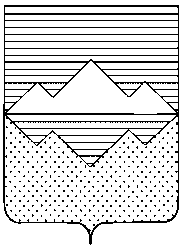 АДМИНИСТРАЦИЯСАТКИНСКОГО МУНИЦИПАЛЬНОГО РАЙОНАЧЕЛЯБИНСКОЙ ОБЛАСТИПОСТАНОВЛЕНИЕОт «14»   мая  2024  года № 268г.СаткаО внесении изменений в   Административный  регламент по  предоставлению      муниципальной      услуги «Выдача разрешения на ввод объекта в эксплуатацию»     на  территории Саткинского муниципального района в новой редакции, утверждённый    постановлением    Администрации Саткинского              муниципального района  от  11.07.2022 №  505В соответствии с Градостроительным кодексом Российской Федерации, Федеральным законом Российской Федерации от 27.07.2010 № 210 – ФЗ «Об организации предоставления государственных и муниципальных услуг», Федеральным законом от 29.12.2022 № 612-ФЗ «О внесении изменений в Градостроительный кодекс Российской Федерации и отдельные законодательные акты Российской Федерации и о признании утратившим силу абзаца второго пункта 2 статьи 16 Федерального закона от 10.01.2003 № 17-ФЗ «О железнодорожном транспорте в Российской Федерации», руководствуясь Уставом Саткинского муниципального района,ПОСТАНОВЛЯЮ:Внести в Административный регламент  по предоставлению муниципальной услуги  «Выдача разрешения на ввод объекта в эксплуатацию»  на  территории Саткинского муниципального района в новой редакции, утверждённый постановлением Администрации Саткинского  муниципального района  от  11.05.2022  №  505 следующие изменения (далее по тексту - Административный регламент):В пункте 2.8.  Административного регламента исключить подпункт «г»;В пункте 2.9. Административного регламента исключить подпункты «а», «б», «в», «д», «з».2. Отделу организационной и контрольной работы Управления делами и организационной работы Администрации Саткинского муниципального района (Корочкина Н.П.) обеспечить опубликование настоящего постановления в средствах массовой информации и на официальном сайте Администрации Саткинского муниципального района.3. Контроль за исполнением настоящего постановления возложить на первого заместителя Главы Саткинского муниципального района Крохина М.С.4. Настоящее постановление вступает в силу с даты подписания.Глава Саткинского муниципального района                                                           А.А. Глазков